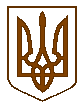 УКРАЇНАБілокриницька   сільська   радаРівненського району Рівненської областіРОЗПОРЯДЖЕННЯ 03 січня  2017  року                                                                                      №   11к0       Про заходи із забезпечення мобілізаційноїготовності та проведення мобілізації людських та транспортних ресурсівна території Білокриницької сільської ради            Відповідно до Закону України «Про мобілізаційну підготовку та мобілізацію» від 21 жовтня 1993 року № 3543-Х, «Про військовий обов’язок і військову службу» від 04 квітня 2006 року № 3597-ІV, розпорядження голови районної державної адміністрації від 12 листопада 2009 року № 777 та з метою забезпечення виконання завдань пункту збору і відправки ресурсів по Білокриницькій сільській раді:Призначити відповідальним за підбір адміністрації, наявність майна та обладнання пункту збору сільської ради й проведення занять покладаю на себе.Проводити заняття з адміністрацією пункту збору 1 раз у 2 місяці.Узгодити з директорами ДП ДГ «Білокриницьке» та Рівненської філії КРРТ про виділення транспортних засобів для оповіщення та доставки військовозобов’язаних до пункту збору.Призначити адміністрацію в складі:Начальник пункту – Гончарук Тетяна Володимирівна;Заступник –  Червяк Валерій Анатолійович;Комендант – Тияра Олександр Миколайович;Фельдшер – Панчук Ярослав Петрович;Начальник відділення оповіщення і явки – Павлюк Світлана Віталіївна;Технічний працівник – Казмірчук Олена Юріївна;Технічний працівник – Гусак Ольга Володимирівна;Уповноважений у с. Антопіль – Утюж Валерій Анатолійович;Уповноважений у с. Глинки  – Дем’янчук  Віталій Григорович;Начальник відділення формування і відправки команд – Даюк Ірина Михайлівна;Технічний працівник – Остапчук Ірина Миколаївна;Начальник групи розшуку – дільничний інспектор міліції Рівненського РВП Рівненського ВП ГУНП.Сільський голова                                                                                     Т.  Гончарук